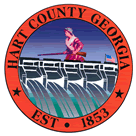 Hart  of CommissionersMonday November 21, 2016                             5:30 p.m.PRAYER  PLEDGE OF ALLEGIANCECALL TO ORDERWELCOMEAPPROVE AGENDAAPPROVE MINUTES OF PREVIOUS MEETING(S)11/8/16 Regular Meeting11/10/16 Public Hearing11/17/16 Public HearingREMARKS BY INVITED GUESTS, COMMITTEES, AUTHORITIES REPORTS BY CONSTITUTIONAL OFFICERS & DEPARTMENT HEADS’S REPORT CHAIRMAN’S REPORTCOMMISSIONERS’ REPORTSOLD BUSINESS2017 LMIG Paving GrantBoard of Tax Assessors AppointmentsChestatee-Chattahoochee RCD Board AppointmentJoint Development Authority Board AppointmentsLibrary Board AppointmentNEW BUSINESSa)  FY 18 5311 Transit Grantb)  FY17 Budget Presentationc) ContractsPUBLIC COMMENT EXECUTIVE SESSION – Real Estate/Personnel/LitigationADJOURNMENTHart  of CommissionersNovember 21, 20165:30 p.m.The Hart County Board of Commissioners met November 21, 2016 at 5:30 p.m. at the . Chairman Ricky Carter presided with Commissioners R C Oglesby, Frankie Teasley, Jimmy Carey and Joey Dorsey in attendance. PrayerPrayer was offered by Commissioner Carey. Pledge of Allegiance Everyone stood in observance of the Pledge of Allegiance. Call To Order Chairman Carter called the meeting to order. Welcome Chairman Carter welcomed those in attendance. Approve Agenda Commissioner Oglesby moved to amend and approve the agenda to include item 13f) Courthouse Grounds; 13c) Contracts and 15 Real Estate/Personnel/Litigation. Commissioner Teasley provided a second to the motion. The motion carried 5-0. Approve Minutes of Previous Meeting(s) 11/8/16 Regular Meeting11/10/16 Public Hearing11/17/16 Public Hearing Commissioner Oglesby moved to approve the minutes of the November 8, 2016 meeting as amended. Commissioner Teasley provided a second to the motion. The motion carried 5-0. Commissioner Oglesby moved to approve the minutes of the November 10, 2016 meeting. Commissioner Teasley provided a second to the motion. The motion carried 5-0. Commissioner Teasley moved to approve the minutes of the November 17, 2016 meeting. Commissioner Oglesby provided a second to the motion. The motion carried 5-0. Remarks By Invited Guests, Committees, Authorities None Reports By Constitutional Officers & Department Heads County Attorney Walter Gordon read the opinion from the Attorney General’s office declaring no violations of open meetings in regards to The Hartwell Sun’s editorial opinion of an illegal meeting held on September 6, 2016. Attorney Gordon reported in the upcoming months the Tax Commissioner will need to suspend collections on debts for insolvent accounts that are uncollectable. ’s Report  Administrator Terrell Partain announced a public hearing is scheduled November 28, 2016 at 5:30 p.m. and updated the status of the road paving project. Chairman’s Report Chairman Carter inquired about a plan in place to address the BOA Peer Review recommendations. County Attorney Walter Gordon responded some of the issues have been resolved and the BOA is addressing the remainder of the issues. Chairman Carter inquired about restriping . Interim Administrator Partain will check with the paving contractor to see if their crew will be able to stripe the road while they’re in the area.Chairman Carter commended everyone that assisted with the fire at the Canola Plant located in Bowersville; the fire department volunteers for assisting Rabun County and suggested writing the agencies involved a letter of appreciation. Commissioners’ Reports Commissioner Oglesby wished everyone a safe and Happy Thanksgiving. Commissioner Teasley inquired about pulling shoulders on Old Highway 29. Interim Administrator Partain responded he is waiting for the go ahead from DOT. Commissioner Carey wished everyone a Happy Thanksgiving. Commissioner Dorsey encouraged citizens not to burn leaves etc. during the extreme dry conditions. Commissioner Dorsey commented on the findings from the Attorney General’s office and the author(s) of the editorial were not present at the meeting. He called for a public apology from the editor of The Hartwell Sun. Commissioner Dorsey wished everyone a Happy Thanksgiving and expressed his gratitude for those in Emergency Services that work during the holidays. Old Business  2017 LMIG Paving Grant BOC consented for Road Superintendent Dickerson to provide a listing of roads. Board of Tax Assessors Appointments Commissioner Dorsey moved to extend the deadline for accepting candidates for two additional weeks as reflected by a vote taken at the November 8, 2016 meeting to rescind the previous vote to reduce the BOA members from five to three and to continue with a five-member board. Commissioner Teasley provided a second to the motion. The motion carried 5-0. Chestatee-Chattahoochee RCD Board Appointment (term expires 12/31/2017)Commissioner Oglesby moved to re-appoint Bill Chafin to serve on the Chestattee-Chattahoochee RCD Board. Commissioner Teasley provided a second to the motion. The motion carried 5-0. Joint Development Authority Board Appointments (term expires December 31, 2020)Commissioner Oglesby moved to re-appoint Doug Cleveland and Bill Leard to serve on the Joint Development Authority. Commissioner Teasley provided a second to the motion. The motion carried 5-0. Library Board Appointment (term expires June 30, 2020) Commissioner Oglesby moved to appoint Kathy Maynard to complete the vacated term of Meridy Wright. Commissioner Carey provided a second to the motion. The motion carried 5-0. Courthouse Grounds Commissioner Oglesby moved to send out for bid to repair the existing sprinkler system using local vendors. Commissioner Teasley provided a second to the motion. The motion carried 5-0. Commissioner Dorsey requested costs to operate the system and where the funding will come from. Chairman Carter requested the costs to erect and take down the artificial Christmas tree. New Business FY18 5311 Transit Grant Commissioner Oglesby moved to proceed with the FY18 grant application. Commissioner Dorsey provided a second to the motion. The motion carried 5-0. FY17 Budget Presentation IA Partain presented FY’15 audit and the unaudited FY’16 general fund budget net result loss of revenues over expenditures. Contracts Commissioner Oglesby moved to put uniforms, pipe and HVAC out if vendor did not agree to hold the price the same. Motion died from lack of a second. Commissioner Oglesby moved to put uniforms out for bid. Commissioner Dorsey provided a second to the motion. The motion carried 4-1 (Commissioner Carey opposed). Commissioner Dorsey moved to bid out pipe and HVAC. Commissioner Teasley provided a second to the motion. Motion failed 2-3 (Chairman Carter, Commissioner Oglesby and Carey opposed). Commissioner Dorsey moved to bid out jail meals. Commissioner Teasley provided a second to the motion. The motion tied 2-2 (Commissioner Oglesby abstained). (Chairman Carter and Commissioner Carey opposed due to the verbiage in the contracts. Commissioner Oglesby moved to bid out pipe and HVAC. Motion died from lack of a second. Public Comment None Executive Session- Real Estate/Personnel/Litigation Commissioner Dorsey moved to exit into Executive Session to discuss real estate, personnel and litigation matters and allow Marshall Sayer and Dwayne Dye to attend. Commissioner Teasley provided a second to the motion. The motion carried 5-0. Commissioner Oglesby moved to exit and reconvene the regular meeting. Commissioner Teasley provided a second to the motion. The motion carried 5-0. Adjournment Commissioner Oglesby moved to adjourn the meeting. Commissioner Oglesby provided a second to the motion. The motion carried 5-0. --------------------------------------------------------------		----------------------------------------------------------------Ricky Carter, Chairman					Lawana Kahn, 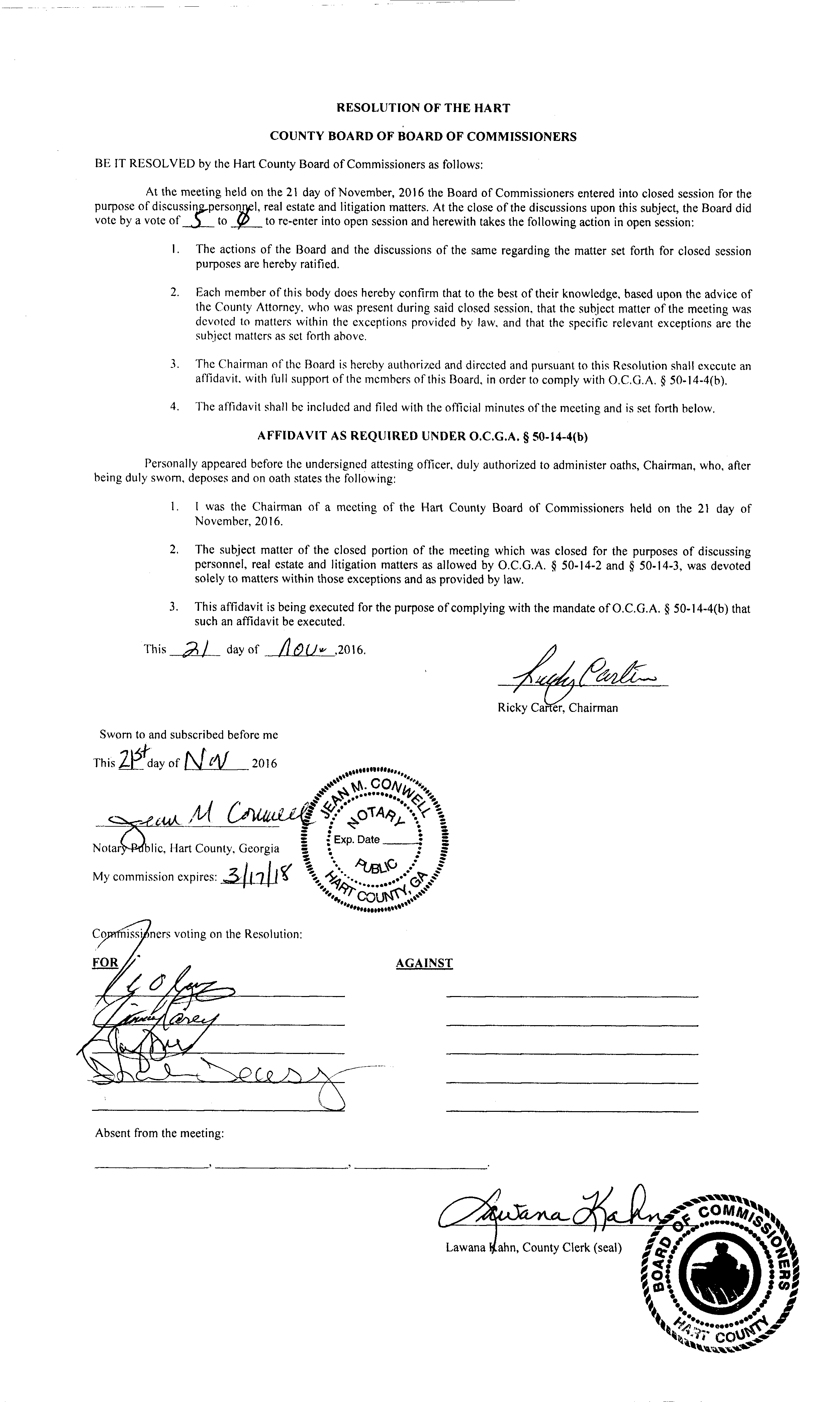 